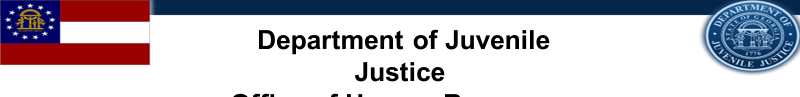 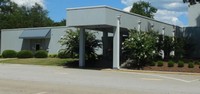 WHEN:	Thursday, January 11, 2018WHERE:	Pope Center		48-B Lexington Avenue		Washington, GA 30673TIME:	10:00AM – 2:00PMATTIRE:	Business Professional WHAT TO BRINGTo ensure eligibility for entrance and interviewing you MUST bring the following:  Completed Georgia State Merit ApplicationValid Georgia Driver’s License Social Security CardCertified Birth Certificate Proof of High School Diploma or GEDTest Scores (ACT, SAT, Compass, or Accuplacer) or Proof of 4-year degree from an accredited college or university DD214 long form with indicated discharge (Military Personnel Only) POST Certification (if applicable)Naturalization forms if non- US citizenThis event is open to the public*Professional dress for onsite interviews is required; current law enforcement and Military personnel may come in uniform*